CDC Assessment of Cancer Prevention Services At CMHCsPsychiatric Clinician Survey Pilot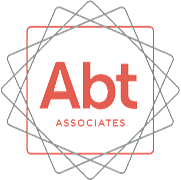 FEEDBACK FORM1. Were there questions that you did not understand?		 Yes		 No1.a. If yes, which questions were unclear?1.b. What about the questions was unclear?2. Were there questions that you were unable to answer, even though you understood them?		 Yes		 No2.a. If yes, please list the question numbers or topics.2.b. Why were you unable to answer the question (s)?3. How much time, if any, did you spend searching for the materials you needed to answer the survey questions?4. Approximately how long did it take you to complete the survey? (In minutes)5. If you completed the survey in more than one sitting, were you able to easily save your responses and get back into the survey?		 Yes		 No6.a. If no, what problems did you experience?7.  What other comments do you have about the survey?May we contact you if we have other questions?		 Yes		 NoYOUR FEEDBACK IS GREATLY APPRECIATEDCDC Assessment of Cancer Prevention Services At CMHCsAdministrator Survey PilotFEEDBACK FORM1. Were there questions that you did not understand?		 Yes		 No1.a. If yes, which questions were unclear?1.b. What about the questions was unclear?2. Were there questions that you were unable to answer, even though you understood them?		 Yes		 No2.a. If yes, please list the question numbers or topics.2.b. Why were you unable to answer the question (s)?3. How much time, if any, did you spend searching for the materials you needed to answer the survey questions?4. Approximately how long did it take you to complete the survey? (In minutes)5. If you completed the survey in more than one sitting, were you able to easily save your responses and get back into the survey?		 Yes		 No6.a. If no, what problems did you experience?7.  What other comments do you have about the survey?May we contact you if we have other questions?		 Yes		 NoYOUR FEEDBACK IS GREATLY APPRECIATED